CÁC HOẠT ĐỘNG TRẢI NGHIỆM TRONG BUỔI CHÀO MỪNG NGÀY NHÀ GIÁO VIỆT NAM 20/11 CỦA CÔ VÀ TRÒ LỚP MẪU GIÁO BÉ ATrong không khí hân hoan chào mừng ngày nhà giáo Việt Nam 20/11. Cô và trò lớp mẫu giáo bé A đã sôi nổi tham gia hoạt động trải nghiệm trong buổi chào mừng ngày giáo Việt Nam 20/11. Các hoạt động diễn ra trong không khí vô cùng sôi nổi và ngập tràn sự thích thú của cô và trò. Trẻ được tham gia các trò chơi như: Tô tượng, làm kem, nặn bánh trôi, chơi với cát, nhảy bao bố... Sau đây là một số hình ảnh của cô trò lớp mẫu giáo bé A tham gia các hoạt động.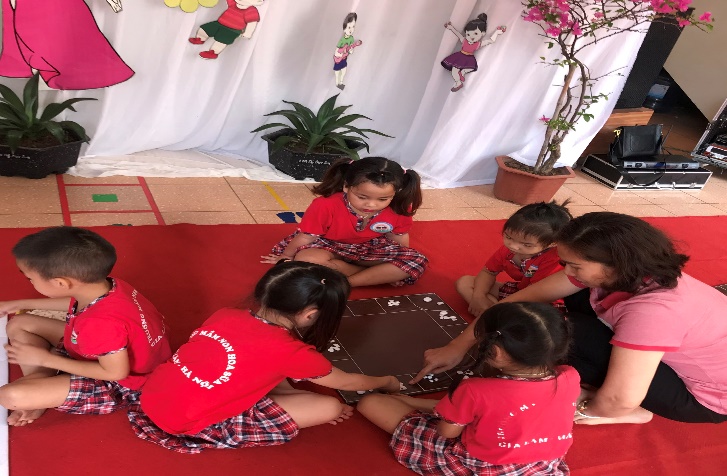 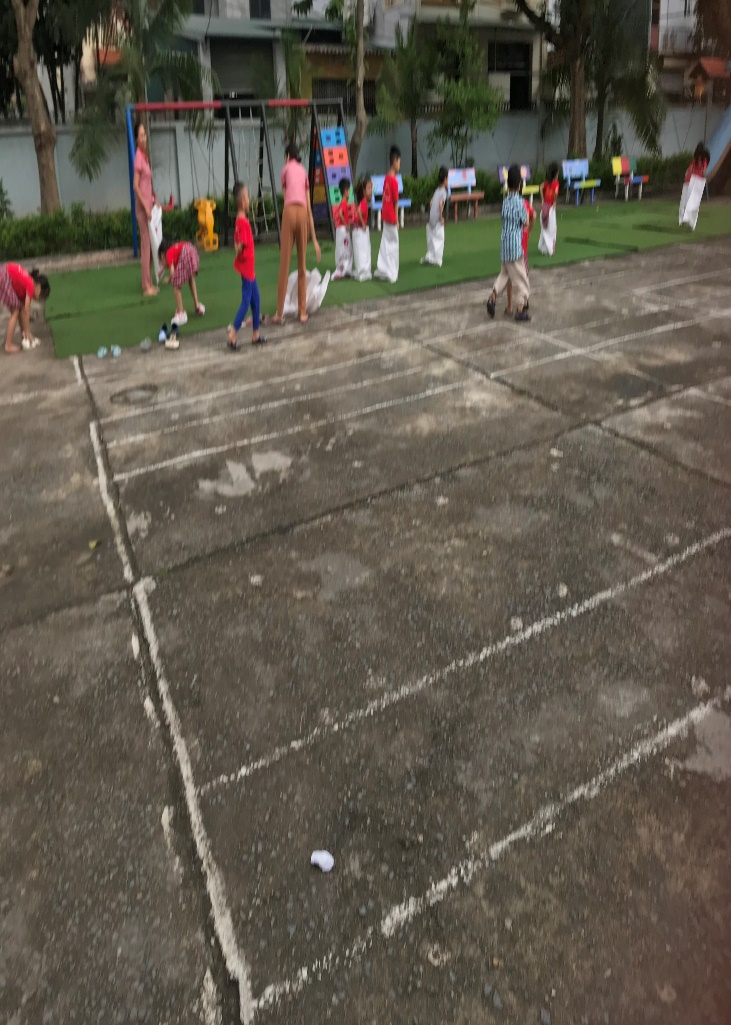 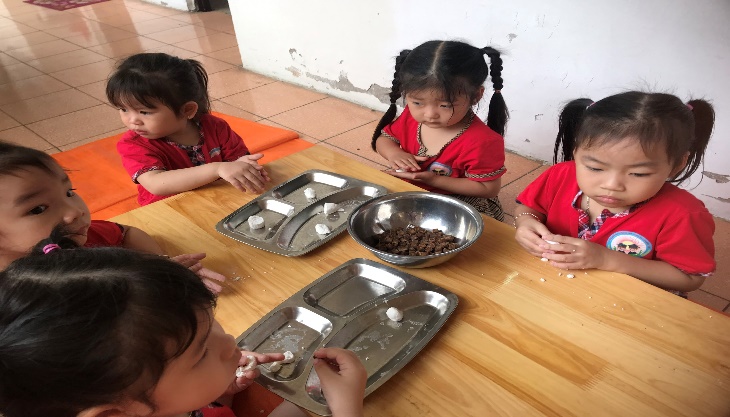 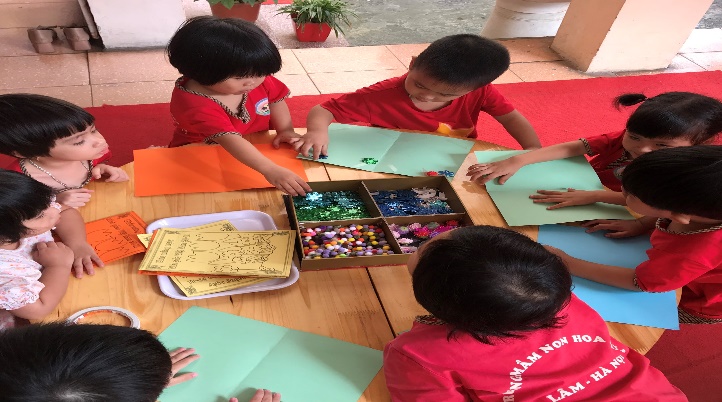 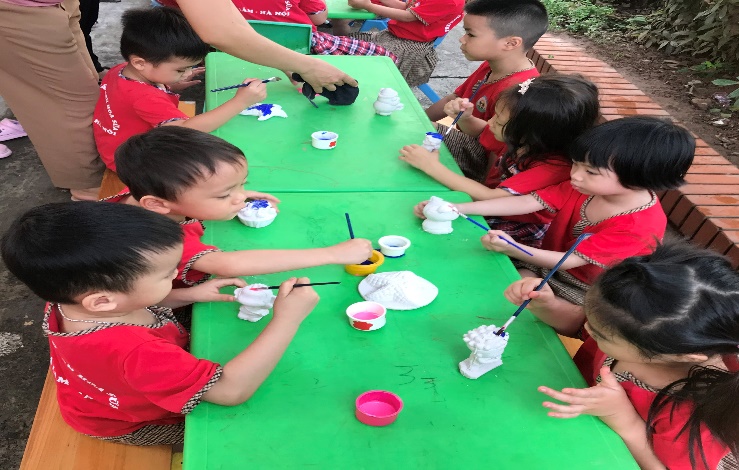 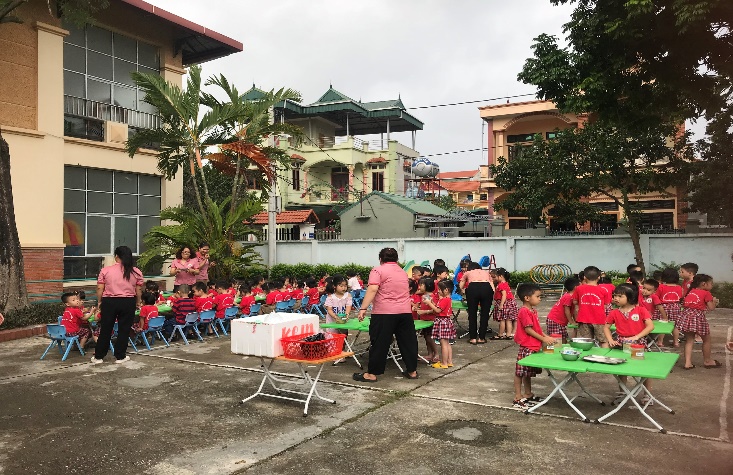 